Séance-type de rééducation portant sur le traitement morphologique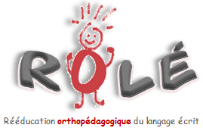 Planification détaillée de la rééducationRéajustements à prévoir pour la prochaine rencontre (régulation)Élève :   ____________________________________  Rencontre : ____________________________Date : ________________________________  Jour : ________________   Période : ______________Élève :   ____________________________________  Rencontre : ____________________________Date : ________________________________  Jour : ________________   Période : ______________Matériel utiliséCritères d’évaluationImage d’un arbre avec des feuillesÉtiquette affixeÉtiquette –isteDevinettesL’élève sera en mesure de lire et d’orthographier 8 des 10 mots contenant le morphèmes/affixe suivant iste. Il sera capable de dire le sens du suffixe –iste.Objectif spécifique :  Lire et écrire des mots contenant le suffixe –iste.
PRÉPARATIONPRÉPARATIONPlanificationObservations« Il y a des mots de même famille qui sont composés de mots de base et d’un ajout. Par exemple, il y a fleur, fleurir, fleuriste, refleurir. Quel est le mot de base selon vous? Fleur ». Trouver un autre exemple avec les élèves. Expliquer le concept de mot de base et de l’affixe en utilisant l’image d’un arbre. Le tronc est la base et les feuilles représentent les affixes. Expliquer que le préfixe est placé au début du mot et le suffixe à la fin du mot (présenter une affiche avec le vocabulaire). Redire les mots précédents en pointant les parties de l’arbre correspondant aux parties du mot. Nommer les mots : dentiste, fleuriste, artiste, biologiste, pompiste.« As-tu découvert le suffixe? » Au besoin, soutenir les élèves en accentuant la prononciation. Présenter l’étiquette -iste. Faire remarquer qu’il vient toujours en fin de mot. « As-tu découvert ce que veut dire ce suffixe? » Selon les réponses, dire : « Lorsqu’on ajoute -iste à un mot, cela signifie « qui exerce un métier ». Cet affixe te permet de construire de nouveaux mots. Est-ce que tu connais la classe de ces mots? Nom commun ». Guider les élèves au besoin en répétant les classes de mots (nom, verbe, adjectif).  L’orthopédagogue nomme clairement l’objectif aux élèves : « L’objectif est de vous amener à lire, écrire et comprendre des mots contenant le suffixe -iste. ». Elle précise à quoi cela sert : « Lorsqu’on connaît les affixes, il est possible de mieux écrire les mots et de mieux les comprendre lorsqu’on les lit. »RÉALISATIONRÉALISATIONPlanificationObservations☐ Modelage☐ Pratique guidée☐ Pratique autonomeModelage : Je vais lire une devinette et je vais écrire la réponse. « Je suis une personne qui exerce le métier de soigner les dents. Je suis un __________.  La réponse est dentiste. » Je sais que le mot de base est dent et je sais comment écrire ce mot. » Pointer le tronc de l’arbre et écrire dent au tableau. « Je sais comment écrire iste. » Pointer les feuilles de l’arbre et ajouter iste au mot dent. Encercler le mot de base dent et montrer l’étiquette –iste.- Pratique guidée : Lire les devinettes aux élèves une par une en leur laissant le temps d’écrire les réponses. Guider les élèves au besoin en leur rappelant que le mot construit se fait à partir du mot de base auquel le suffixe est ajouté. Si un élève a de la difficulté à orthographier le mot, lui faire encercler le mot de base et présenter l’étiquette –iste.Manipulation : l’orthopédagogue propose diverses activités pour s’approprier le suffixe –iste. -Jugement de relation : « Est-ce que les mots suivants sont de la même famille : garagiste et garage? »-Dérivation : « Termine la phrase suivante : Une femme qui vend des fleurs est… »-Jugement de plausibilité : Présenter des pseudo-mots et demander à l’élève de dire celui qui ressemble le plus à un vrai mot.-Décomposition : « Trouve le mot de base : juriste ».INTÉGRATIONINTÉGRATIONPlanificationObservationsL’orthopédagogue propose quelques phrases à lire contenant des mots avec le suffixe travaillé. Elle met en évidence la plus grande aisance à lire ces mots et fait le lien avec le sens introduit par l’affixe. Elle propose aussi une phrase à écrire contenant un mot avec le suffixe « iste ».Elle fait un bilan des apprentissages réalisés au cours de la rencontre avec les élèves :« Qu’est-ce que vous avez appris aujourd’hui? »« Crois-tu que tu auras besoin de lire ou écrire? Quand? Dans quel genre de tâche?Quoi?Décisions 